Гроза и молния – это серьезные явления природы, которые могут привести к различным последствиям, включая пожары. Жизненно необходимо принимать соответствующие меры предосторожности. Молния представляет собой электрический разряд длиной несколько километров, развивающийся между грозовым облаком и землей или каким-либо сооружением. Предпосылкой для возникновения молнии являются подвижные влажные массы воздуха. Когда эти массы приобретают восходящее движение, образуются грозовые очаги диаметром примерно 3 км. Между нижней частью очага и землей возникает напряженность электрического поля в несколько сотен тысяч вольт и происходит электрический разряд в виде молнии. Когда молния ударяет в землю, молниевый ток распространяется в массе грунта во всех направлениях, что может привести к поражению электрическим током человека, находящегося в непосредственной близости от точки удара (т.е. человек подвергается воздействию так называемого шагового напряжения). Однако человек должен сам обезопасить себя от возможного воздействия молнии. Последствия ударов молнии - ожоги и клиническая смерть - сравнимы с последствиями тяжелых производственных поражений электрическим током. При поражении молнией следует руководствоваться рекомендациями, которые применяются к потерпевшим вследствие поражения электрического тока.Даже разряд, произошедший поблизости от человека, может быть опасен. Разряд в дерево, мачту или здание может перекинуться на человека, находящегося в непосредственной близости.  26.07.2023 ночью с разницей в несколько часов в городе Жлобине произошло два пожара: по улице Шоссейной горела баня, а по улице Карпиловской - жилой дом. В результате пожаров повреждены кровли строений, пострадавших нет.Третий пожар из-за проявления силы природы произошел в деревне Солтаново Речицкого района, там горел нежилой дом.Одна из главных причин возникновения пожаров от удара молнии – это сильное нагревание объектов, на которые она попадает. Когда молния ударяет в дерево или здание, она вызывает его воспламенение. Предугадать проявление силы природы невозможно,  но выполнять правила безопасности при грозе необходимо. Причем большое значение имеет место, где заставала вас непогода.В квартире или домеВ первую очередь необходимо закрыть окна и двери, отключить все электроприборы, выдернуть шнуры из розеток, не касайтесь  телефона, металлических деталей. Старайтесь находиться подальше от воды: не мойте посуду, не принимайте душ или ванну. Не стойте у окна, печи, камина, массивных металлических предметов. На улицеНеобходимо покинуть открытое пространство и укрыться в помещении или в подъезде любого дома. Если вы решили спрятаться под козырьком здания, то не прикасайтесь к стене. Не стойте вблизи высоких столбов и рекламных щитов, ни в коем случае не пользуйтесь мобильным телефоном.В машинеНеобходимо прекратить движение. Закройте окна, опустите антенну, заглушите двигатель и переждите грозу в салоне автомобиля. Не дотрагивайтесь до ручек дверей и других металлических предметов. Мобильный телефон также под запретом, не берите его в руки.В лесуДержитесь подальше от высоких отдельно стоящих деревьев, не располагайтесь у костра, так как столб горячего воздуха – хороший проводник электричества. Устройтесь между низкорослыми деревьями с густыми кронами. Кроме того, выбирая себе убежище, обратите внимание, чтобы рядом не было расщепленных деревьев, ранее пораженных грозой. Это говорит о том, что грунт на данном участке имеет высокую электропроводность, и удар молнии сюда еще раз весьма вероятен.На открытой местностиНи в коем случае не стойте на возвышенностях, у опор линий электропередач и под проводами. Лучше поищите яму или овраг. Если же никаких углублений поблизости нет – присядьте, как можно ниже или лягте на землю. Не прячьтесь в стоге сена или соломы, в необитаемых одиночных бараках или сараях. Не ходите босиком и не поднимайте над головой токопроводящие предметы (лопаты, тяпки, косы).На водоемеВыйдите из воды, отойдите подальше от берега и спрячьтесь в укрытии. Если вы находитесь в лодке, немедленно гребите к берегу. Когда это невозможно – осушите лодку, поднимите защитный тент, переоденьтесь при наличии в сухую одежду, сядьте подальше от мачт и подложите под себя спасательный жилет или сапоги. Рыбалку во время грозы необходимо прекратить, так как снасти являются проводником для электричества.Берегите себя и своих близких!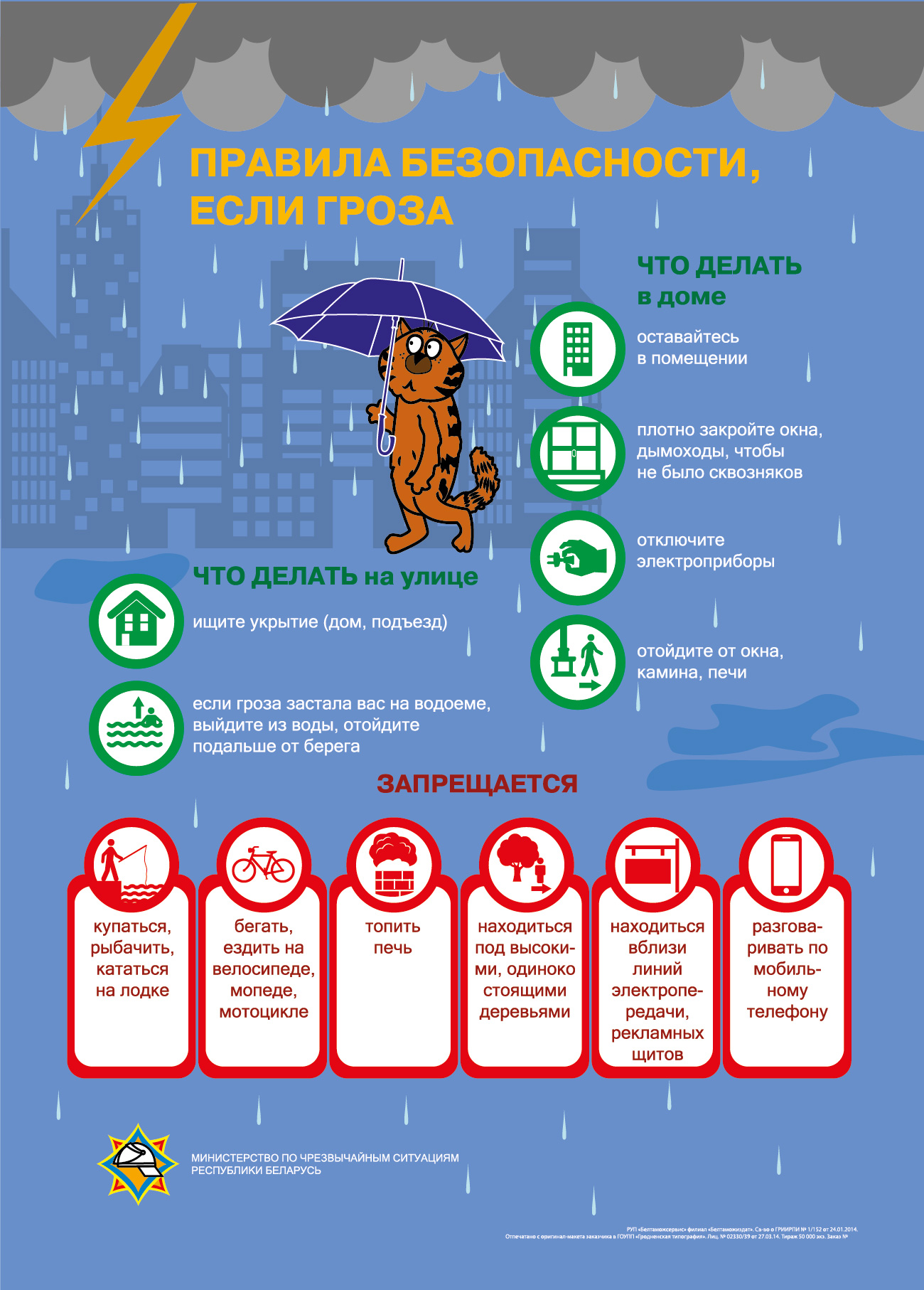 